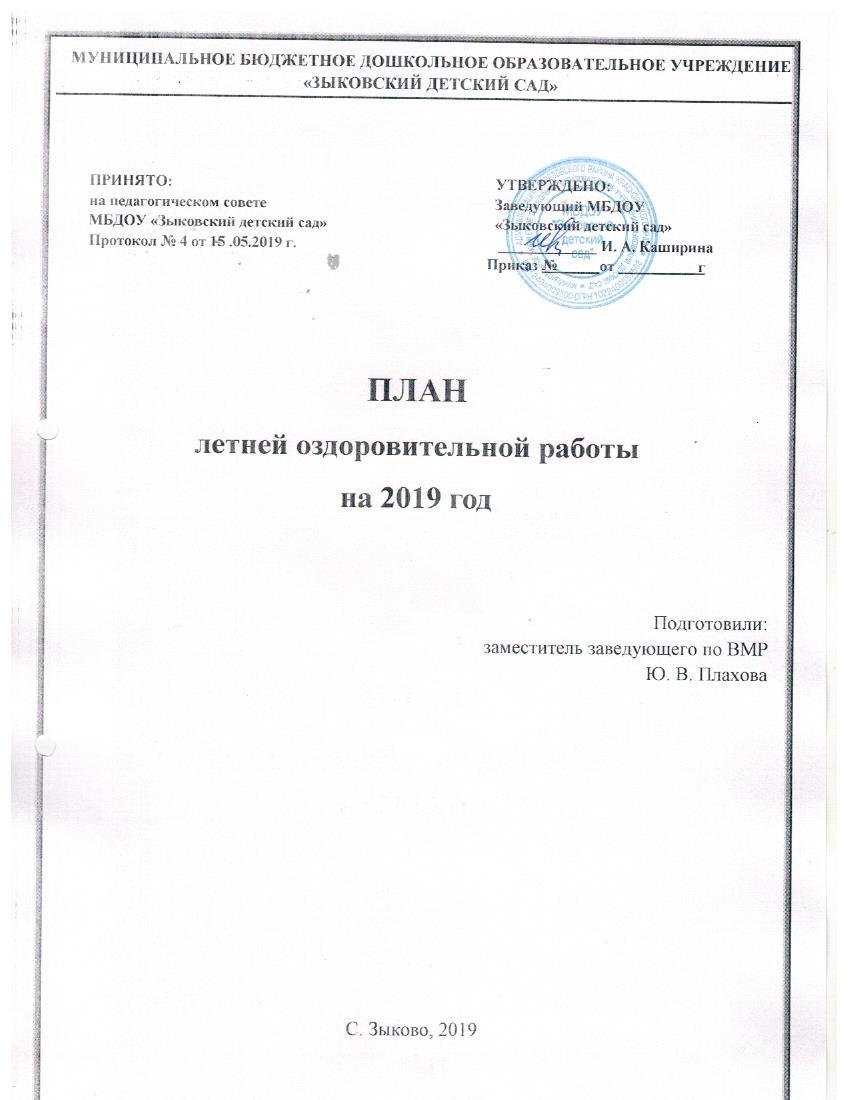 1.1. Цель: создание условий для оздоровления детского организма в летний период, а также для эмоционального, личностного, познавательного развития воспитанников ДОУ с учетом возрастных и индивидуальных особенностей.Основные задачи:Провести  систему мероприятий, направленных на оздоровление и укрепление физического и психического здоровья детей, в том числе их эмоционального благополучия за счет широкого использования природных факторов: воздуха, солнца, воды;2. Формировать привычки к здоровому образу жизни и развитию познавательного интереса;3. Формировать навыки безопасного поведения;4. Использовать природную и предметно - пространственную среду для организации следующих видов деятельности: двигательной, игровой, опытно – экспериментальной и познавательно-исследовательской деятельности, элементарного труда в природе (цветник, огород, участок);5. Продолжать взаимодействовать с семьями воспитанников с целью  педагогического просвещения родителей по вопросам развития, оздоровления и охраны жизни и здоровья детей в летний период, вовлекать в совместные мероприятия с детьми.Принципы:-учет возрастных, психофизических, индивидуально - личностных особенностей детей;- системность и культуросообразность педагогического процесса;- принцип деятельностного подхода к организации образовательнойдеятельности;-комплексность и интегративность.Ожидаемые результаты: • Повышение функциональных возможностей организма.• Снижение заболеваемости и приобщение детей к ЗОЖ. • Обогащение знаний детей, повышение их интереса к окружающему миру, творчеству, познанию.• Развитие интереса к природе, положительных эмоциональных отношений, желание беречь её и заботится о ней.• Формирование у детей привычки к здоровому образу жизни и развитие навыков безопасного поведения.Нормативно-правовая база.Проведение профилактических, закаливающих и оздоровительных мероприятий с детьми в летний период регламентирует нормативные документы:  Конвенция о правах ребенка;  Конституция РФ от 12.12.93 (ст. 38,41,42,43);  Федеральный закон от 24.07.98 №124-фз «Об основных гарантиях прав ребенка в Российской Федерации»;  Федеральный закон от 29 декабря 2012 г. № 273-ФЗ «Об образовании в Российской Федерации»;  Приказ Минобразования России от 16.07.02 № 2715, Минздрава России № 227, Госкомспорта России № 166, Российской академии образования № 19 «О совершенствовании процесса физического воспитания в образовательных учреждениях Российской Федерации»;  СанПиН 2.4.1.3049-13 «Санитарно-эпидемиологические требования к устройству, содержанию и организации режима работы в дошкольных образовательных организациях» (постановление Главного государственного санитарного врача Российской Федерации от 15 мая 2013 г. № 26);  ФГОС ДО;  Основная образовательная  программа дошкольного образования (Приказ № 51 п. 5 от 10.09.2018);  Приказ Минздрава России от 04.04.03 № 139 «Об утверждении инструкции по внедрению оздоровительных технологий в деятельность образовательных учреждений»  Инструкции по организации охраны жизни и здоровья детей в детских садах и на детских площадках  Локальные акты ДОУ.2.1. Воспитательно – образовательная работа2.2. Физкультурно – оздоровительная работа2.3. Экологическое и трудовое воспитание2.4. Методическая работа2.5. Работа с родителями2.6. Основы безопасности жизнедеятельности детей и взрослых2.7. Повышение квалификации воспитателей. Профилактическая работа3.1. Административно – хозяйственная работа4. Организация воспитательно-образовательной работы4.1. Тематическое планированиеСетка тематических недельИюнь 
1 неделя - Ребенок в мире людей
2 неделя - Цветочная неделя
3 неделя -  Спортивная (игр и забав)4 неделя - Зоологическая неделяИюль 
1 неделя -  Экспериментальная
2 неделя -  Мир вокруг нас3 неделя -  Волшебная неделя
4 неделя – Волшебная страна сказок                                                                                  5 неделя -  Волшебная страна сказокАвгуст 
1 неделя - Витаминная
2 неделя – Хотим все знать
3 неделя -  Юные пешеходы 
4 неделя -  До свидания, лето!ИЮНЬИЮЛЬАВГУСТ Приложение 1Расписание  образовательной деятельности   по ОО «Физическое развитие» (физическая культура) и ОО «Художественно-эстетическое развитие» (Музыка)«Музыкальные минутки» - А. В. Торшина, С. А. Саразева, Т. П. Венсловайте«Здоровей-ка» - С. С. Лысенков«Веселый язычок» - М. В. Машкова«Поиграем вместе» - В. В. КовбаКорпус № 1Корпус № 2